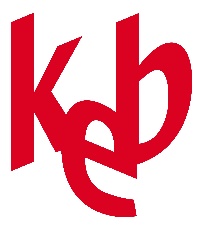 Bildungsbonus – Ihre Bildungsarbeit ist uns Geld wert!:      Bitte vollständig ausfüllen, damit wir Ihren			     Telefon der Leiter/in: ……….................................................                                                                                               Zuschuss überweisen können.Bei uns fanden folgende Treffen der Eltern-Kind-Gruppe bzw. thematische Termine ohne Kinder statt:Kontoinhaber/in:..............................................................IBAN:DE _ _  _ _ _ _  _ _ _ _  _ _ _ _  _ _ _ _  _ _
Bank: ...............................................................................Absender
Kirchengemeinde: ................................................................Gruppenleiter/in:   …….........................................................Anschrift der Leiter/in:..........................................................

Mailadresse der Leiter/in: ….………………………………….DatumUhrzeit von – bis(unbedingt angeben)Thema / Inhalt der TreffenVerantwortliche/rTeilnehmerzahl

Erw.        KinderTeilnehmerzahl

Erw.        KinderWochentag der Treffenund 
Gruppenname